Szülői beleegyező nyilatkozat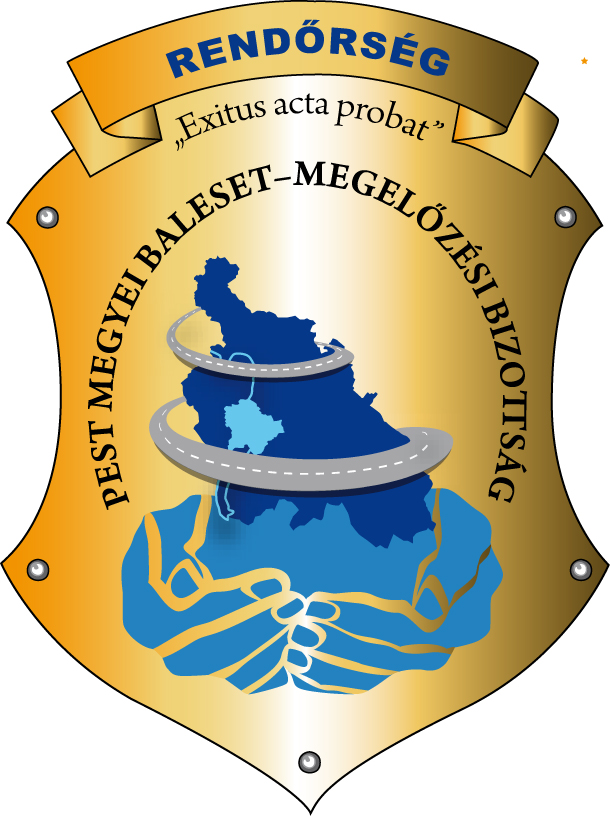 ………………………………………. kijelentem, hogy a tájékoztató ismeretében hozzájárulok ahhoz, hogy ………………………… ………nevű gyermekem a Pest Megyei Balesetmegelőzési Biztosság által szervezett 2016/2017. tanévben végrehajtásra kerülő „SuliMoped” elnevezésű programban részt vegyen.Kelt:………………év…………….hónap……………..nap                                                       		 …………………………………………                                                                        		szülő, gondviselő  NyilatkozatNév : 			………………………………………………………………..szül. hely, idő: 	………………………………………………………………..anyja neve:      	………………………………………………………………..lakcíme:		………………………………………………………………..adószám:		………………………………………………………………..szig.szám.:		……………………………………………………………….diák ig. szám:	………………………………………………………………Gyermek email címe:	………………………………………………………………telefon szám: 		………………………………………………………………Szülő, gondviselő neve: ……………………………………………………………email címe: 		………………………………………………………………telefon szám:		……………………………………………………………..……………………………………..			………………………………………….           szülő, gondviselő						gyermek